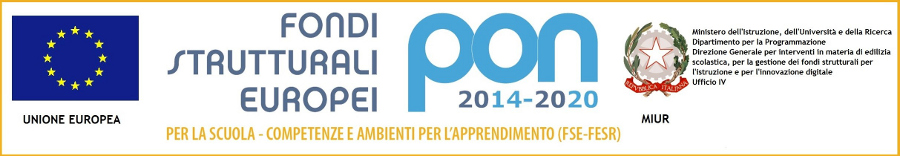 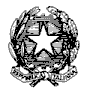 Ministero dell’Istruzione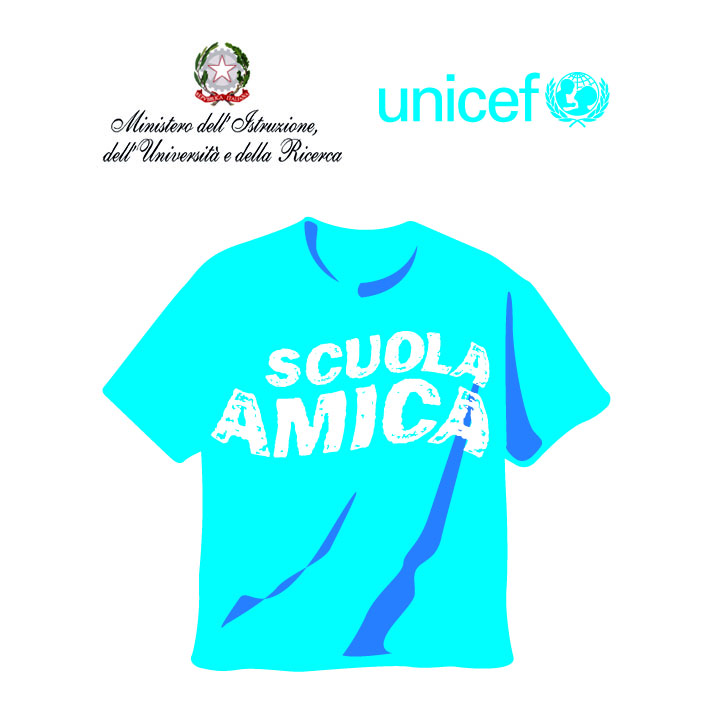 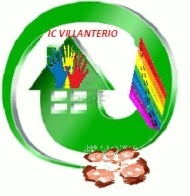 ISTITUTO COMPRENSIVO VIA NOVARIA - VILLANTERIOVia Novaria, 3 - 27019  - VILLANTERIO  (PV)  - CF: 90007680185Tel. 0382/974008  E-mail Segreteria: pvic813007@istruzione.it -  PEC: pvic813007@pec.istruzione.it E-mail Dirigente Scolastico: dirigente@icvillanterio.edu.itSchema di relazione da inoltrare ai Servizi SocialiRelazione dell’equipe pedagogica della classe ………….. relativa all’alunno/a …………………………………………………………………. nato/a a ……………………………………….. il …………………………………………… frequentante la classe ……… del plesso di ………………………………………….Aspetto descrittivo (cura di sé, condizioni igieniche, rapporti con la famiglia).………………………………………………………………………………………………………………………………………………………………………………………………………………………………………………………………………………………………………………………………………………………………………………………………………………………………………………………………………………………………………………………………………………………………………………………………………………………………………………………………………………………………………………………………………………………………………………………………………………………………………………………………………………………………………………………Aspetto relazionale/comportamentale (atteggiamento a scuola, rapporto con compagni e docenti).………………………………………………………………………………………………………………………………………………………………………………………………………………………………………………………………………………………………………………………………………………………………………………………………………………………………………………………………………………………………………………………………………………………………………………………………………………Aspetto didattico (andamento scolastico, punti di forza/criticità, frequenza scolastica).……………………………………………………………………………………………………………………………………………………………………………………………………………………………………………………………………………………………………………………………………………………………………………………………………………………………………………………………………………………………………………Data ……………………………..                        Gli insegnanti dell’equipe pedagogica della classe						       ……………………………………………………..					                   ……………………………………………………..                                                                              …………………………………………………….                                                                              …………………………………………………….